Saint Pedro Poveda College                                                                                                                                                                            Grade School Department                                                                                                                                                                                     HEKASI 6Handout bilang 4MGA PAGPAPAHALAGANG PILIPINO	Alam mo ba na natatangi tayong mga Pilipino sa buong mundo kung ang pag-uusapan ay ang ating pagpapahalaga at paniniwala? Sadyang maituturing na isang dakilang lahi ang mga Pilipino. Ang ating mga pagpapahalaga ay masasalamin hindi lamang sa mga bagay na mahalaga sa atin, kundi maging sa mga bagay na pinaniniwalaan natin.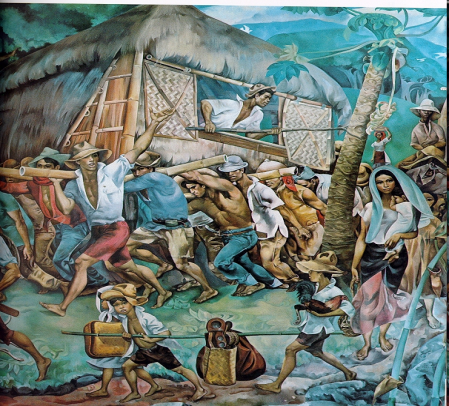 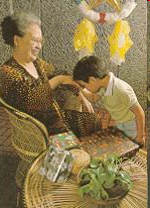 Alam mo ba?Kulturang Pilipino/ Filipino Culture - Mga kaugalian, tradisyon, wika,                 paniniwala, saloobin, konsepto ng sarili, gawi, ritwal at asal.Pagpapahalagang Pilipino/Filipino Values- Mga katangi-tanging pag-                uugali at pagpapahalaga na nagpapakilala sa pagka-Pilipino.Pagpapahalagang Espiritwal	Magkakaiba man ang paniniwala ng mga Pilipino pagdating sa relihiyon, lahat naman ay naniniwalang ang ating simbahan ay makapangyarihan at ginagabayan tayo sa paggawa ng mabuti. Bagaman, marami ng relihiyong samahan ang nabuo sa Pilipinas, ang Islam at Kristyanismo ang dalawang pangunahing relihiyon sa bansa.  	Mula pa lamang sa ating pagkabata ay itinuturo na sa atin ang iba’t ibang paniniwala at tradisyong Kristyano na nagpapatibay sa ating pananalig sa Maykapal. Ilan sa mga ito ay ang mga sumusunod:Pagsisimba tuwing araw ng linggoPagbibinyag sa mga sanggol upang sila’y maging ganap na KristyanoPagdiriwang ng araw ng patayPagdiriwang ng PaskoPagdalo sa simbang gabiPag-alala sa Semana Santa o Mahal na ArawPagsasagawa ng pasyon,  pagpepenetensya, pagpuprusisyon, pag-aayuno, pagbibisita iglesiaPagdiriwang ng kapistahan ng santoAng mga Muslim naman ay naniniwala sa iisang Diyos na si Allah. Ang paniniwala at pananampalataya ng mga Muslim ay batay sa Limang Haligi ng Islam o Five Pillars of Islam. Ang mga ito ay ang mga sumusunod:Shahada – Ito ang kanilang pananampalataya na walang ibang Diyos kundi si Allah at si Mohammed ang kanyang Propeta.Salat – Pananalangin ng limang beses sa maghapon ng bawat muslim. Tuwing pagbubukang-liwayway, sa tanghaling tapat, sa gitna ng hapon, sa paglubog ng araw, at sa gabi nagdadasal ang mga Muslim.Zarat – Pagbibigay limosSaum – Ang pag-aayuno sa buwan ng Ramadan. Ang pag-aayuno ay ang di pagkain o pag-inom sa buong maghapon, mula pagsikat hanggang paglubog ng araw.Hajj – Paglalakbay patungong Mecca, ang banal na lungsod ng mga Muslim minsan man lamang sa kanilang buhay.Pagpapahalagang Panlipunan	Ito ay tumutukoy sa pakikitungo ng bawat isa sa kanyang kapwa at sa bansang kanyang kinabibilangan. Ilan sa mga pagpapahalagang panlipunan ay ang sumusunod:1. Pagpapahalaga sa Pamilya – Ang pamilyang Pilipino ay sama-sama sa hirap man o ginhawa. Ibinibigay ang respeto at paggalang sa bawat miyembro ng pamilya at ipinapakita ang kahalagahan ng bawat isa. Ang bawat miyembro ay may tungkuling ginagampanan sa loob ng tahanan na nagdadala ng kaayusan at saya sa lahat.2. Paggalang sa Nakatatanda – Ang pagmamano, paghalik sa pisngi, pagbati, paggamit ng mga salitang po, opo, ho, at oho ay ilan lamang sa mga paraan ng pagpapakita ng paggalang sa nakatatanda. 3. Magiliw na Pagtanggap sa mga Bisita – Natatangi ito sa pag-uugali ng mga Pilipino. Magiliw o hospitable ang mga Pilipino sa mga panauhin maging sila man ay kamag-anak, kaibigan, kakilala, o dayuhan. 4. Pagiging Matulungin sa Kapwa – Sa oras ng sakuna at kahirapan, ang mga Pilipino ay laging handa sa pagtulong sa kapwa. Kung may namatay ay taos-puso tayong nakikiramay. Sa mga naging biktima ng kalamidad tulad ng bagyo at sunog ang mga Pilipino ay tunay na maasahan.  Noong unang panahon ay pangkaraniwang tanawin ang isang bahay na yari sa kawayan, kahoy, o pawid na “naglalakad”. Ang tahanan ng isang pamilya sa isang nayon na nais lumipat ng lugar ay tulong-tulong na binubuhat ng mga kalakihan. Ito ang tinatawag na bayanihan. Bayanihan na maituturing ang sama-samang paggawa/pagtutulungan ng mga tao sa isang lugar upang mapagaan o mapabilis ang isang gawain. 5. Pagpapahalaga sa edukasyon -  Para sa marami, ang edukasyon ay susi upang makaahon sa kahirapan. Dahil dito, maraming mga magulang ang nagsisikap upang mapag-aral lamang ang kanilang mga anak. Mayroon ding ilang kabataang dahil sa kahirapan ng buhay na napipilitang mamasukan o magtrabaho upang makapag-aral lamang.Pagpapahalagang Pampulitika1. Pagpapahalaga sa Kalayaan – Ang kalayaan ng isang bansa ay mahalaga, kaya naman ang pagpapahalaga ng mga Pilipino rito ay nananatili. Maraming mga bayaning Pilipino ang nagbuwis ng buhay upang ipagtanggol ang ating bansa sa mga mananakop na dayuhan. Patunay ito na tayong mga Pilipino ay may mataas na pagpapahalaga sa kalayaan.2. Pagpapahalaga sa Pagkakapantay-pantay ng Tao – Bilang isang demokratikong bansa ay pinahahalagahan ng bawat Pilipino ang pagkakapantay-pantay ng lahat ng tao sa ating lipunan. Naniniwala tayo na ang bawat isa ay nararapat tumanggap ng pantay na pagtingin sa lipunan anuman ang ating kalagayan sa buhay.3. Matapat na Paglilingkod sa pamahalaan – Ang katapatan o integridad sa posisyong hinahawakan ang susi upang maiwasan ang lumalalang korupsiyon sa ating bayan. Ang sinumang pulitiko o opisyal ng pamahalaan ay dapat na maglingkod ng tapat sapagkat pinagkakatiwalaan sila ng mga mamamayan. Kailangan ng bansa ang mga pinunong higit na pinahahalagahan ang kapakanan ng nakararami kaysa sa sariling kapakanan.  Pagpapahalagang Pangkabuhayan	Ang mahigpit na pagkakabuklud-buklod ng pamilya ang siyang dahilan kung bakit nagsisikap ang mga magulang sa paghahanapbuhay. Mahirap man na trabaho ay gagawin para lamang kumita para matugunan ang pangangailangan ng pamilya. May iba namang nakikipagsapalaran sa ibang bansa upang kumita nang malaki-laki at mabigyang ginhawa ang pamilyang naiwan.Sangguniang aklat: Lakbay ng lahing Pilipino pahina 60-69Pagsasanay at Pagpapahalaga:A. Pagbuo ng Graphic Organizer	Bilang pagpapalalim sa aralin ay alamin ang ibig sabihin ng mga negatibong kaugaliang Pilipinong nakasulat sa loob ng kahon. Magsaliksik o kaya ay tanungin ang iyong magulang o nakatatandang kamag-anak kung tungkol saan ang mga kaugaliang ito. Isulat ang iyong sagot sa nakalaan espasyo.”Walang imposible sa Diyos”